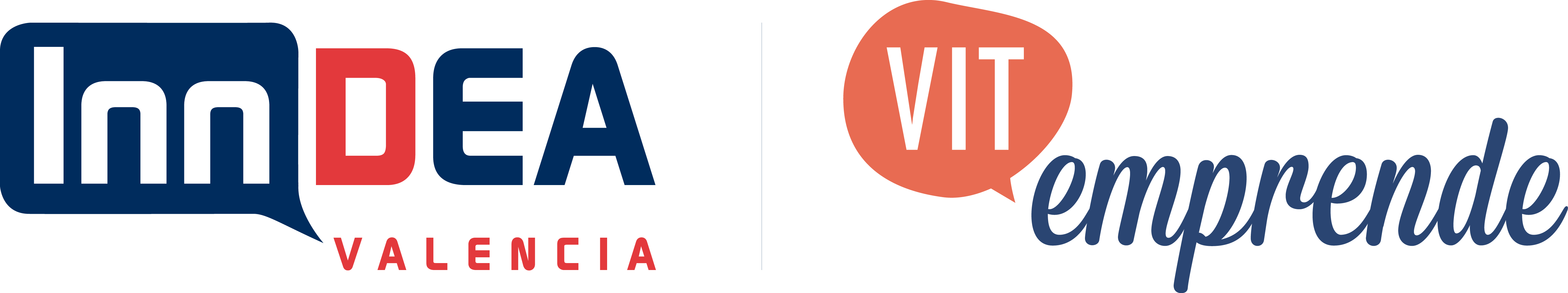 Convocatoria concurso para seleccionar startups del ecosistema del emprendimiento innovador para asistir al 4YFN del Mobile World CongressPara la convocatoria del concurso para seleccionar startups del ecosistema del emprendimiento innovador para asistir al 4YFN del Mobile World Congressque se celebrará del 27 de febrero al 01 de marzo de 2017, se han presentado doce solicitudes de las cuales se han seleccionado diez acorde a los requisitos y  criterios de selección establecidos en la convocatoria publicada en el perfil del contratante el miércoles 11 de enero de 2017:• RequisitosFormar parte de la Red VIT Emprende. Los y las representantes de las entidades solicitadas pueden registrase gratuitamente en el siguiente enllaç: http://vitemprende.es/comunidad/web/app.php/registerTener domicilio fiscal en la ciudad o área metropolitana de València.No contar, hasta el momento, con representación en el evento.•  Criterios para la selecciónPara acceder a una de las 10 entradas del 4YFN, las startups seleccionadas tendrán en cuenta los siguientes criterios:– Ser una startup que ya esté comercializando sus productos o servicios y busque intereses comerciales en mercados nacionales e internacionales.– Ser una startup constituida antes del 31 de diciembre de 2015.– Ser una startup constituida con personalidad jurídica propia, que esté facturando en la actualidad, cuya actividad esté relacionada con el sector de las nuevas tecnologías y que esté ubicada en Valencia y/o su área metropolitana.– Se priorizará a las startups que fomenten la economía social y/o medioambiental, para ello deberán rellenar este formulario:https://docs.google.com/a/inndeavalencia.com/forms/d/e/1FAIpQLSdOnHCW3BZXjPt0DJqpEVqTRcb4meTBQezMlSlNdcxG9DBvVQ/viewform– En caso de empate en el formulario de baremación social y/o medioambiental se adjudicará por orden de recepción de las solicitudes.• DotaciónLas startups seleccionadas contarán con una entrada de acceso al evento 4YFN del Mobile World Congress y tendrán acceso al estand de València.Las entradas permitirán:– Acceder al 4YFN del lunes 27 al miércoles 29 de febrero de 2017.– Acceder al Mobile World Congress el jueves 1 de marzo de 2017.De acuerdo a las indicaciones arriba detalladas y a los resultados del formulario de baremación social, medioambiental y ético, las startups seleccionadas son:                                                        Valencia, 20 de enero  20171Comprea2Fotawa3iAmarre4Relendo5Beroomers6itbook7Carcrash8Casfid9Mr Jeff10Voicemod